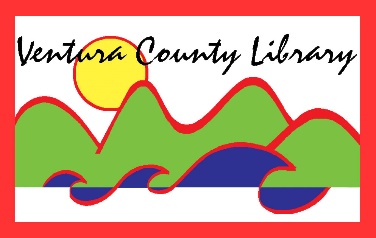 VENTURA COUNTY LIBRARY5600 Everglades St., Suite A, Ventura, CA  93003www.vencolibrary.orgPARA SU PUBLICACIÓN INMEDIATA
4-14-2020TEMA: La biblioteca del Condado de Ventura continúa proporcionando servicios durante la emergencia de COVID-19 mientras su personal y los clientes se quedan en casa.CONTACTO: Nancy Schram, directora de las bibliotecas públicas de Ventura, (805) 256-8535
 Barbara Eales, bibliotecaria de WE, (805) 218-5360FECHA:	En CursoLa biblioteca del Condado de Ventura sigue brindando servicios durante la emergencia de COVID-19 mientras el personal y los clientes se quedan en sus casas. Muchos servicios de la biblioteca siguen disponibles. Estos servicios incluyen: Audiolibros y libros electrónicos estan disponibles en nuestra colección CloudLibrary en: https://ebook.yourcloudlibrary.com/library/venturacountylibrary/Featured.La biblioteca del condado de Ventura recientemente ha dedicado fondos adicionales a esta colección para ayudar durante la orden del Condado Mejor Quedese en casa Biblioteca electrónica y recursos en línea en https://www.vencolibrary.org/elibrary incluyendo la transmisión de música y películas, recursos de referencia, periódicos, aprendizaje de idiomas, y recursos de alfabetización. Hora de cuentos- grabados en nuestro canal de YouTube en: https://bit.ly/VCLstory y https://bit.ly/vclSTEAM Hora de cuentos- transmitido en vivo en nuestra página de Facebook en: https://www.facebook.com/Ventura-County-Library-68759970694/ Lunes a viernes a las 10:30am y viernes a las 3:30pmIncluyendo la hora de cuentos STEAM los jueves a las 10:30amHora de cuentos bilingüe los lunes a las 3:30pm ¿No tiene una tarjeta? Consulet nuestra página obtener una tarjeta [https://bit.ly/VCLcard] para conseguir un número temporal. Debido a la emergencia local de COVID-19 todas las sucursales de la Biblioteca del Condado de Ventura han cerrado y todos sus programas y eventos estan cancelados. Durante este tiempo las fechas de vencimiento por materiales prestados serán extendidas automáticamente, y no habrá multas por materiales devueltos tarde. Una vez que las bibliotecas vuelvan abrir, los clientes podran regresar los materiales. Hasta entonces se les pide a los clientes que disfruten de los materiales en casa. Las cajas de devolución están cerradas con llave durante el cierre.  La petición de libros está suspendida. Animamos a los clientes que escriban una lista de materialesque les gustaría solicitar y pongan su petición ya que las bibliotecas vuelvan a abrir.  La fila de espera para materiales tambien está en pausa y cuando volvamos a abrir los clientes tendrán una semana para recoger el material que estaba en espera. La biblioteca del condado de Ventura está en constante comunicación con otros departamentos, funcionarios locales, y autoridades de salud. Manténgase informado sobre el desarrollo regional del COVID-19 en https://www.vcemergency.com.Para más información comuníquese con Nancy Schram, directora de  biblioteca del Condado de Ventura al (805) 256-8535Biblioteca del Condado de Ventura:
Inspirando a nuestra comunidad a explorar, descubrir y conectarse. La biblioteca del Condado de Ventura está disponible los 7 días de la semana las 24 horas en: www.vencolibrary.org.###Si usted prefiere no recibir estos avisos de eventos en el futuro, simplemente responda a este correo electrónico con CANCELAR SUSCRIPCION, en la línea de  tema 